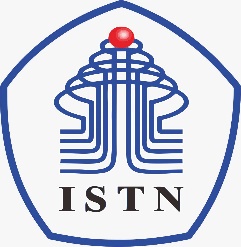 BERITA ACARA PERKULIAHAN(PRESENTASI KEHADIRAN DOSEN)SEMESETER GANJIL TAHUN AKADEMIK 2020/2021PROGRAM STUDI TEKNIK INFORMATIKA FSTI-ISTNBERITA ACARA PERKULIAHAN(PRESENTASI KEHADIRAN DOSEN)SEMESETER GANJIL TAHUN AKADEMIK 2020/2021PROGRAM STUDI TEKNIK INFORMATIKA FSTI-ISTNBERITA ACARA PERKULIAHAN(PRESENTASI KEHADIRAN DOSEN)SEMESETER GANJIL TAHUN AKADEMIK 2020/2021PROGRAM STUDI TEKNIK INFORMATIKA FSTI-ISTNBERITA ACARA PERKULIAHAN(PRESENTASI KEHADIRAN DOSEN)SEMESETER GANJIL TAHUN AKADEMIK 2020/2021PROGRAM STUDI TEKNIK INFORMATIKA FSTI-ISTNBERITA ACARA PERKULIAHAN(PRESENTASI KEHADIRAN DOSEN)SEMESETER GANJIL TAHUN AKADEMIK 2020/2021PROGRAM STUDI TEKNIK INFORMATIKA FSTI-ISTNBERITA ACARA PERKULIAHAN(PRESENTASI KEHADIRAN DOSEN)SEMESETER GANJIL TAHUN AKADEMIK 2020/2021PROGRAM STUDI TEKNIK INFORMATIKA FSTI-ISTNMata Kuliah:Praktikum Jaringan KomputerSemester:Dosen:Ir. Andi Suprianto, MKomSKS:2Hari:JumatKelas:A /RegulerJam:08.00-11.40Ruang:e-learningNo.TANGGALMATERI KULIAHJML MHSHADIRTANDA TANGANDOSEN9.19/11/2020Simulasi Membuat Jaringan Sederhana39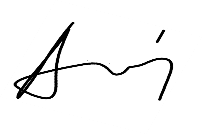 10.26/12/2020Simulasi Membuat Jaringan Nirkabel Sederhana3911.03/12/2020Simulasi Membuat Server HTTP pada Jaringan3912.10/12/2020Simulasi Membuat Server DHCP pada Jaringan3913.17/12/2020Simulasi Membuat Server DNS pada Jaringan3914.24/12/2020Simulasi Routing (Inter Connection Network)3915.31/12/202016.07/12/2020UJIAN AKHIR SEMESTER (UAS)DOSEN PENGAJAR(IR. Andi Suprianto, MKom)BERITA ACARA PERKULIAHAN(PRESENTASI KEHADIRAN DOSEN)SEMESETER GENAP TAHUN AKADEMIK 2019/2020PROGRAM STUDI TEKNIK INFORMATIKA FSTI-ISTNBERITA ACARA PERKULIAHAN(PRESENTASI KEHADIRAN DOSEN)SEMESETER GENAP TAHUN AKADEMIK 2019/2020PROGRAM STUDI TEKNIK INFORMATIKA FSTI-ISTNBERITA ACARA PERKULIAHAN(PRESENTASI KEHADIRAN DOSEN)SEMESETER GENAP TAHUN AKADEMIK 2019/2020PROGRAM STUDI TEKNIK INFORMATIKA FSTI-ISTNBERITA ACARA PERKULIAHAN(PRESENTASI KEHADIRAN DOSEN)SEMESETER GENAP TAHUN AKADEMIK 2019/2020PROGRAM STUDI TEKNIK INFORMATIKA FSTI-ISTNBERITA ACARA PERKULIAHAN(PRESENTASI KEHADIRAN DOSEN)SEMESETER GENAP TAHUN AKADEMIK 2019/2020PROGRAM STUDI TEKNIK INFORMATIKA FSTI-ISTNBERITA ACARA PERKULIAHAN(PRESENTASI KEHADIRAN DOSEN)SEMESETER GENAP TAHUN AKADEMIK 2019/2020PROGRAM STUDI TEKNIK INFORMATIKA FSTI-ISTNMata Kuliah:Semester:Dosen:SKS:Hari:Kelas:Jam:Ruang:No.TANGGALMATERI KULIAHJML MHSHADIRTANDA TANGANDOSEN9.10.11.12.13.14.15.16.UJIAN AKHIR SEMESTER (UAS)DOSEN PENGAJAR(.................................................)